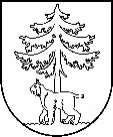 JĒKABPILS PILSĒTAS PAŠVALDĪBAIEPIRKUMU KOMISIJA Reģistrācijas Nr.90000024205Brīvības iela 120, Jēkabpils, LV – 5201Tālrunis 65236777, fakss 65207304, elektroniskais pasts pasts@jekabpils.lvJēkabpilīLĒMUMS 2019.gada 15.janvārīI. INFORMĀCIJA PAR IEPIRKUMUII. INFORMĀCIJA PAR PRETENDENTIEMIII. INFORMĀCIJA PAR UZVARĒTĀJUIV. LĒMUMA PĀRSŪDZĒŠANAS KĀRTĪBAKomisijas priekšsēdētāja							L.MeldrājaKomisijas priekšsēdētājas vietnieks						A.KozlovskisKomisijas locekļi								M.StankevicaU.BērziņšPasūtītājs:Jēkabpils pilsētas pašvaldībaIepirkumu komisijas izveidošanas pamatojums:2017.gada 24.augusta Jēkabpils pilsētas domes sēdes lēmums Nr.293 (protokols Nr. 22, 10.§) un 2018.gada 21.jūnija sēdes lēmums Nr.278 (protokols Nr.15, 23.§)Iepirkuma nosaukums:Topogrāfiskā uzmērīšana un zemes ierīcības projektu izstrāde Jēkabpils pilsētāIepirkuma identifikācijas numurs:JPP 2018/80Iepirkuma pamatojums:Publisko iepirkumu likuma 9.pantsPaziņojums par plānoto līgumu publicēts IUB:27.12.2018.  Pretendenti, kas iesniedza   piedāvājumus un piedāvātāvisu darbību veidojošā pakalpojumu vienības līgumcena kopā bez PVN:SIA “TP aģentūra”SIA “GEO mērniecība”SIA “METRUM”1 457,00 euro1 488,00 euro3)   1 865,00 euroNoraidītie pretendenti unnoraidīšanas iemesli:SIA “GEO mērniecība” – nav saimnieciski visizdevīgākais piedāvājums, kurš noteikts, ņemot vērā cenuSIA “METRUM” – nav saimnieciski visizdevīgākais piedāvājums, kurš noteikts, ņemot vērā cenuSIA “GEO mērniecība” – nav saimnieciski visizdevīgākais piedāvājums, kurš noteikts, ņemot vērā cenuSIA “METRUM” – nav saimnieciski visizdevīgākais piedāvājums, kurš noteikts, ņemot vērā cenuPretendents, kuram piešķirtas iepirkuma līguma slēgšanas tiesības un uzvarētāja piedāvātā visu darbību veidojošā pakalpojumu vienības līgumcena kopā bez PVN:SIA “TP aģentūra”,Reģ.Nr. 454030318931 457,00 euroUzvarētāja salīdzinošās priekšrocības:Saimnieciski visizdevīgākais piedāvājums, kurš noteikts, ņemot vērā cenu, un, kas atbilst publiskā iepirkuma nolikuma prasībāmLēmums:Piešķirt iepirkuma līguma slēgšanas tiesības par pakalpojumu piedāvātajiem vienības izcenojumiem uz 12 (divpadsmit) mēnešiem vai līdz summas  11 157,03 euro bez PVN apguvei, atkarībā no tā, kurš no nosacījumiem iestājas pirmaisSaistītie protokoli:27.12.2018. pašvaldības iepirkumu komisijas sēdes protokols Nr.29010.01.2019. Piedāvājumu atvēršanas sanāksmes protokols Nr.615.01.2019. Piedāvājumu vērtēšanas sēdes protokols Nr.11Pretendents, kurš iesniedzis piedāvājumu iepirkumā, un kurš uzskata, ka ir aizskartas tā tiesības vai ir iespējams šo tiesību aizskārums, ir tiesīgs pārsūdzēt pieņemto lēmumu Administratīvajā rajona tiesā Administratīvā procesa likumā noteiktajā kārtībā mēneša laikā no lēmuma saņemšanas dienas. Administratīvās rajona tiesas nolēmumu var pārsūdzēt kasācijas kārtībā Augstākās tiesas Administratīvo lietu departamentā. Lēmuma pārsūdzēšana neaptur tā darbību. 